EVALUACIÓN TEMA 2Nombre:¿Qué entiende por “prisma”?Identifique las partes del siguiente prisma: 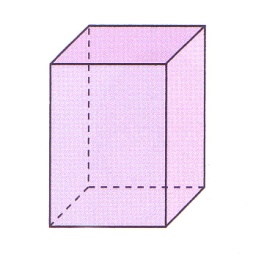 Mencione 4 tipos de prisma según su cantidad de lados.----Dibuje un cubo.